使用说明USER GUIDE连接耳机，并USB驱动安装完成；(Connect the headset and install the USB driver;)2.点击文件找到“Setup.exe”，双击开始安装；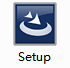 (Open the file to find the “Setup.exe” , and double click it to install;)点击“下一步（N）”；(Click “Next Step(N)”;)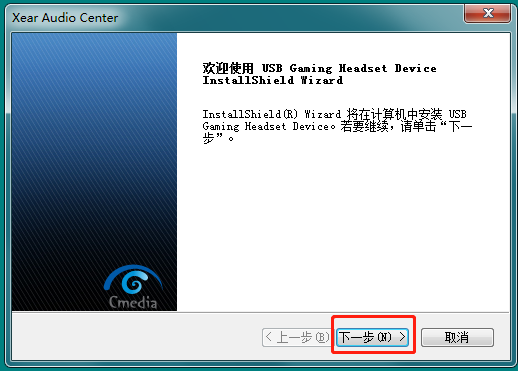 选中“我接受许可证协议中的条款（A）；(Choose “I accept the terms of the license agreement(A)”)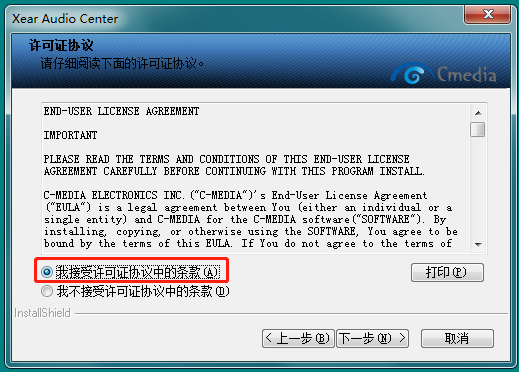 点击“安装”；(Click “Install”;)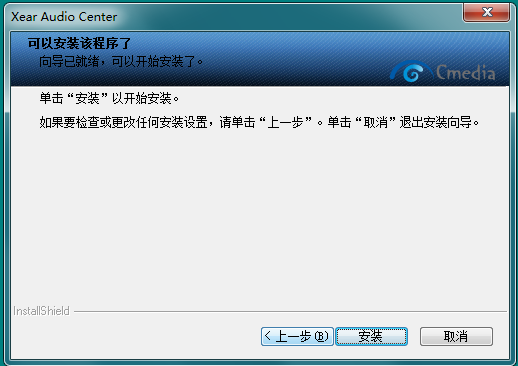 点击安装完成并重启；(Click “Install complete” and restart;)双击程序“Xear Audio Center”；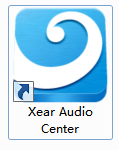 (Double click the application “Xear Audio Center” )打开设置可以选择语言；(Open the setup to choose language;)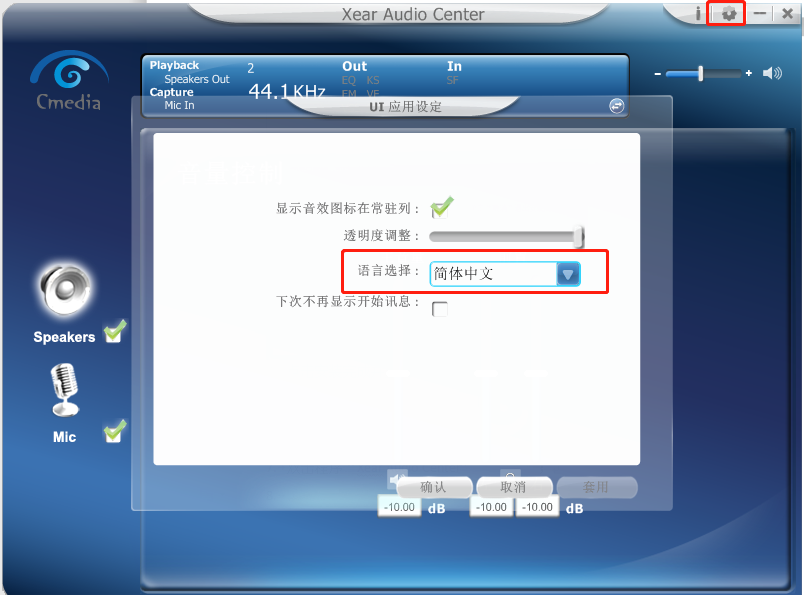 